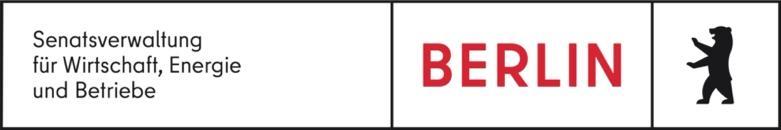 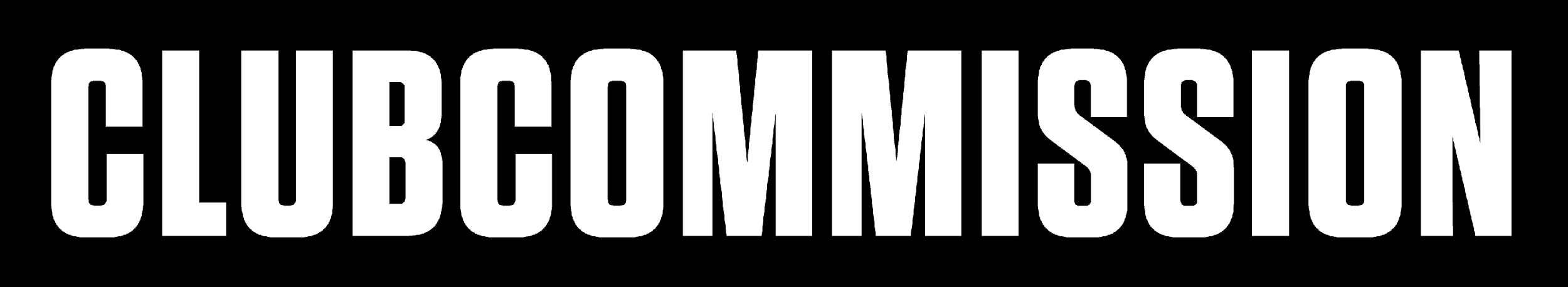 Clubcommission Berlin e.V.Brückenstraße 110719 BerlinProjektnummer			Eingangsdatum(von der Clubcommission e.V. auszufüllen)Antrag auf einen Zuschuss aus dem Förderprogramm „Schallsschutz Clubs“  („De-minimis“-Beihilfe)Bitte alle grau unterlegten Felder ausfüllen1. Antragsteller / AntragstellerinName / Firma / RechtsformVertretungsberechtigte/r                                                                  Projektverantwortliche/r Mitarbeiter/inE-Mail		           		            Telefon			             FaxAnschriftStraße, HausnummerPostleitzahl                                                                            OrtPostfachBei dem Unternehmen handelt es sich um ein KMU mit weniger als 250 Beschäftigten und einem Vorjahresumsatz von höchstens 50 Mio. EUR oder einer Jahresbilanzsumme von höchstens 43 Mio. EUR, das sich zu weniger als 25% des Kapitals oder der Stimmanteile in unmittelbarem oder mittelbarem Besitz eines oder mehrerer Unternehmen befindet, die ihrerseits diese Bedingungen nicht erfüllen. (Verflochtene Unternehmen bitte zusätzlich die KMU-Erklärung für verflochtene Unternehmen - Vordruck der KfW - ausfüllen.)☐ Ja	☐ NeinDie Antragstellenden versichern, dass zurzeit kein insolvenzrechtlicher Tatbestand vorliegt und eine ordnungsgemäße Geschäftsführung gewährleistet ist.☐ Ja	☐ NeinDie Antragstellenden versichern, dass das Unternehmen innerhalb der letzten zwei Jahre mindestens zwölf Monate Programmbetrieb nach Maßgabe der Richtlinie „Schallschutz Clubs“ vorweisen kann. ☐ Ja	☐ NeinDie Antragstellenden versichern, dass die Publikumskapazität der zu fördernden Betriebsstätte 1.500 Personen nicht überschreitet. ☐ Ja	☐ NeinDie Antragstellung/zukünftige Maßnahme soll der Entschärfung einer vorhandenen Konfliktlage dienen.☐ Ja	☐ NeinWenn ja, ausführliche Beschreibung der Konfliktlage und deren Auswirkungen auf den Betrieb:Die Antragstellung/zukünftige Maßnahme soll der Vorbeugung von Konflikten dienen. ☐ Ja	☐ NeinWenn ja, ausführliche Beschreibung der drohenden Konfliktlage:Die Antragstellenden setzen im Club Maßnahmen zum Abbau von Barrieren um. Ja	 NeinWenn ja, kurze Auflistung der Maßnahmen:Die Antragstellenden setzen im Club Awareness- und Antidiskriminierungsmaßnahmen um.  Ja	 NeinWenn ja, kurze Auflistung der Maßnahmen:Den Antragstellenden ist bewusst, dass im Falle einer Bewilligung ein Eigenanteil in Höhe von bis zu 20% der zu finanzierenden Maßnahme zu leisten ist.☐ Ja	☐ NeinDie Antragstellenden versichern, dass das Unternehmen keine regelmäßigen, das heißt jährlich wiederkehrende, Förderungen durch öffentliche Mittel von mehr als 20% des Jahresumsatzes erhält.☐ Ja	☐ NeinDie Antragstellenden versichern, dass das Unternehmen die Erreichung des Förderziels durch die unentgeltliche Zurverfügungstellung von Arbeitskraft unterstützt.☐ Ja	☐ NeinWenn ja, in folgendem Umfang:Die Antragstellenden versichern, dass der Nutzungsvertrag ( Miet- / Pachtvertrag ) der zu fördernden Räumlichkeiten eine Restlaufzeit von mindestens zwei Jahren nach voraussichtlichem Abschluss der Fördermaßnahme.☐ Ja	☐ NeinDen Antragstellenden ist bewusst, dass die Antragstellung zur Teilnahme an der Evaluation verpflichtet.☐ Ja	☐ NeinIdentifikationsnummer Transparenzdatenbank: ☐ Registrierung in der Datenbank unter der Identifikationsnummer (SenFin): _______________________________☐ Keine Registrierung aus folgendem Grund: _________________________________________________________________	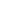 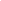 Ort, Datum 		Firmenstempel und Unterschrift			Geschäftsführer(in)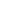 			Name in DruckbuchstabenVon der Clubcommission e.V. auszufüllen!Der Antrag ist vollständig und grundsätzlich förderfähig.☐ Ja		☐ Nein 			          		BemerkungAnlagen☐	Kopie Gewerbeanmeldung/ Handelsregisterauszug☐	GEMA- Abrechnungen der letzten 24 Monate / Nachweis von Verantaltungen☐	KMU-Erklärung verflochtener Unternehmen (zwingend erforderlich, wenn das antragstellende Unternehmen mit anderen Unternehmen verflochten ist)☐	Kopie Personalausweis ☐	Nutzungsvertrag☐	Projektunterlagen ChecklisteVorname, Name